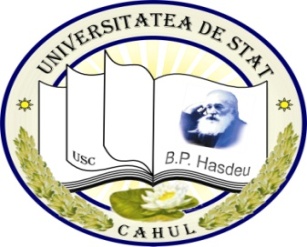 INSTITUŢIA PUBLICĂ UNIVERSITATEA DE STAT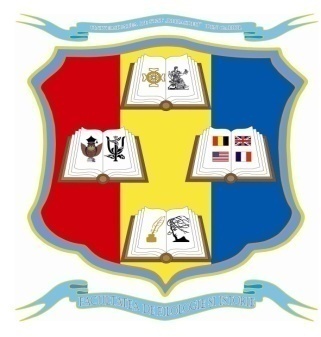 ,,BOGDAN PETRICEICU HASDEU”DIN CAHULFacultatea de Ştiinţe Umaniste şi Pedagogice                            ORARUL CURSURILORPENTRU CICLUL II  MASTERAT                                   Anul de studii 2022-2023Semestrul IICoordonat :                                                                                                   Aprobat:________________                                                                                    ______________dr. conf.univ., Chiciuc L.                                                                     dr., conf. univ. Grosu L.Prorector pentru activitate didactică, calitate                                                     Decanul Facultăţiişi parteneriate de formare profesională                                                          Anul IMasteratPedagogie și tehnologii educaționale interactiveJoi23.02.2023             GrupaOraMPTEI 2201 Joi23.02.20231310-1440Metodologii inovative de instruireCojocari-Luchian Snejana,dr., conf. univ.(online)Joi23.02.20231450-1620Metodologii inovative de instruireCojocari-Luchian Snejana,dr., conf. univ.(online)Joi23.02.20231630-1800Metodologii inovative de instruireCojocari-Luchian Snejana,dr., conf. univ.(online)Joi23.02.20231810-1940Metodologii inovative de instruireCojocari-Luchian Snejana,dr., conf. univ.(online)Vineri24.02.20231450-1620Metodologia și etica cercetării în domeniul științelor educațieiCojocari-Luchian Snejana,dr., conf. univ.(online)Vineri24.02.20231630-1800Metodologia și etica cercetării în domeniul științelor educațieiCojocari-Luchian Snejana,dr., conf. univ.(online)Sâmbătă25.02.20230900-1030Metodologia și etica cercetării în domeniul științelor educațieiCojocari-Luchian Snejana,dr., conf. univ.(online)Sâmbătă25.02.20231040-1210Metodologia și etica cercetării în domeniul științelor educațieiCojocari-Luchian Snejana,dr., conf. univ.(online)Sâmbătă25.02.20231220-1350Metodologia și etica cercetării în domeniul științelor educațieiCojocari-Luchian Snejana,dr., conf. univ.(online)Sâmbătă25.02.20231400-1530Metodologia și etica cercetării în domeniul științelor educațieiCojocari-Luchian Snejana,dr., conf. univ.(online)